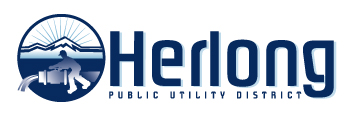 Community MeetingFriday, December 2nd3pmCounty ChapelDS HallIf you have any questions on the West Patton Village Infrastructure Project, this is the time to ask questions.  HPUD, Engineers, and the Construction Company will be available to answer questions for the upcoming project that will Replace all water and wastewater utilities within the public ROW.Public ROW is 50 feet (Street Width 32’ plus 2’ curb on each side + 7 ft on each side of curb).Hillcrest-Replace existing water main in backyard with new water main located in Public ROW. Reconnect existing water services to new main. 	Not a storm drain project. Will not solve drainage issues.Tentative Overall Construction Schedule:	WPV Sewer					Dec 2022 thru June 2023	WPV Water					May 2023 thru August 2023	Hillcrest Water					July 2023 thru Sept 2023	WPV/Hillcrest Paving and Concrete Work	July 2023 thru Sept 2023	Updates as the Work Progresses